Publicado en  el 27/06/2016 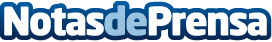 La 080 Barcelona Fashion, els ulls del món posats sobre la creativitat de la moda catalanaDel 27 de juny a l’1 de juliol, la seu de l’Institut Nacional d’Educació Física de Catalunya (INEFC) a Barcelona, ubicada a l’Anella Olímpica de Montjuïc, serà l’escenari de la nova edició del 080 Barcelona Fashion, el certamen de moda que impulsa la Generalitat de Catalunya, mitjançant el Consorci de Comerç, Artesania i Moda de Catalunya (CCAM)Datos de contacto:Nota de prensa publicada en: https://www.notasdeprensa.es/la-080-barcelona-fashion-els-ulls-del-mon Categorias: Cataluña http://www.notasdeprensa.es